Буровой склад ООО ПГК Сибгеоком остатки.   № п/пНаименованиеКол-воЦенаФотоКлюч буровой 135-140, Ключ буровой 115-13012400350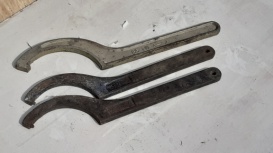 Ключ КШС 108-12731100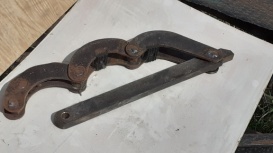 Ключ КШС 168-18811600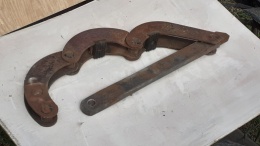 Хомут шарнирный 42 мм1550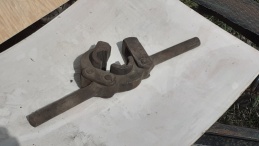 Хомут шарнирный 50 мм1600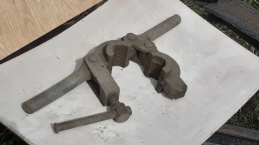 Плашка шарнирная, комплект 50 мм8350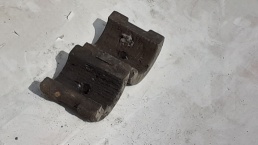 Хомут трубный 73 мм21500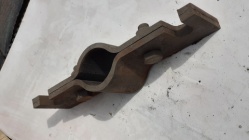 Хомут трубный 89 мм11850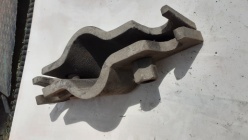 Ключ трубный КТ-42131450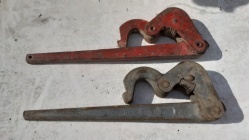 Ключ трубный КТ-5011800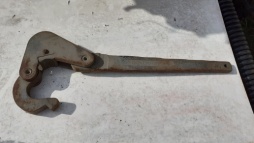 Ключ трубный КТ-6962000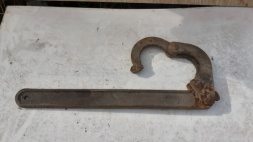 Ключ универсальный КШ-46201600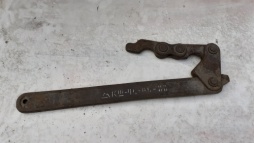 Ключ трубный КТ-3831800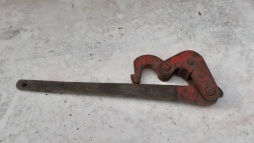 Ключ короночный 93 ммКлюч короночный 76 ммКлюч короночный 58 мм221165017001200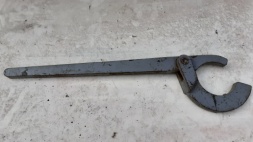 Ключ универсальный КШ-7621220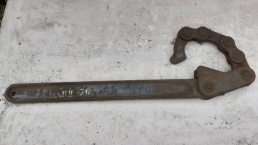 Ключ накидной 102 мм1300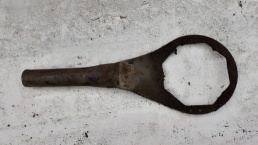 Труболовка гидравлическая ТГ-8952800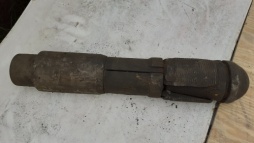 Замок буровой 3-50231800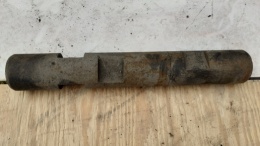 Замок буровой 3-42241650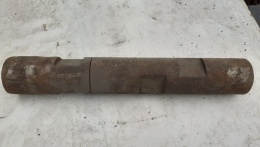 Замок буровой 3-63,591950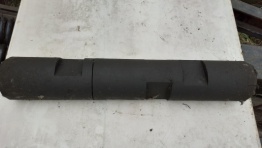 Метчик А-2 26-469500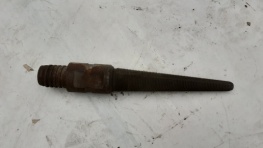 Метчик А-1 23-4421000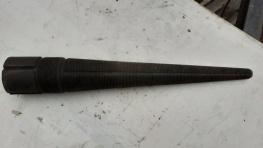 Метчик Д-1 62-76122250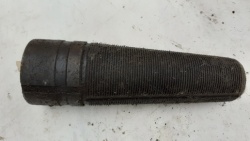 Метчик Д-3 100-11253900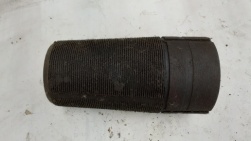 Колокол А-2 73 мм лев24000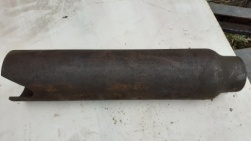 Колокол Б-1 40-5975000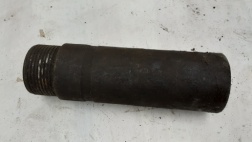 Колокол малый43500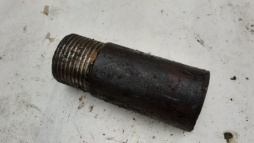 Коронка пневмоударная К-110 мм43200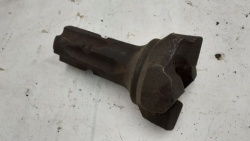 Долото винтовое К-11014000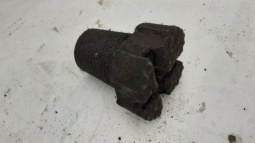 Коронка разбурочная 93-11286600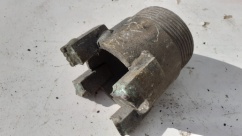 Ниппель 89-13039400Ниппель 108-17062420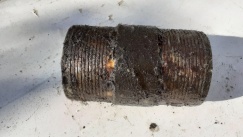 Ниппель 127-17015450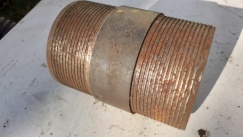 Ниппель 146-17040500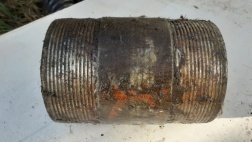 Ниппель 146-1405500Ниппель 146-2107520Переходник П-1 38-601600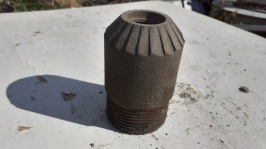 Переходник П-1 50-73 мм42650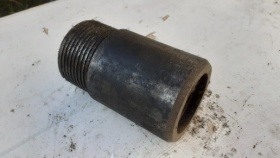 Переходник П-1 50-8913800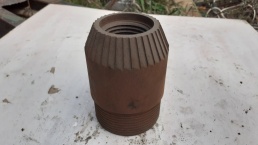 Переходник П-1 50-108151600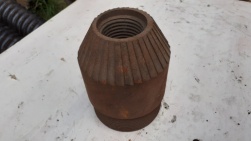 Переходник для пневмоударника1900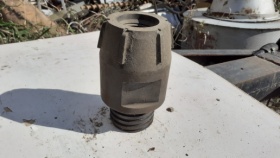 Муфта 42 мм11600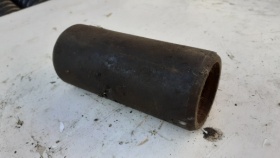 Муфта 50 мм24850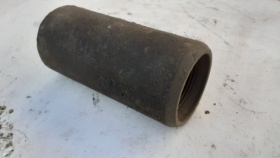 Вилка подкладная 50 мм для УРБ12100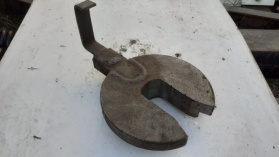 Вилка шнековая, усиленная 12200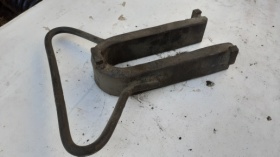 Вилка шнековая 11900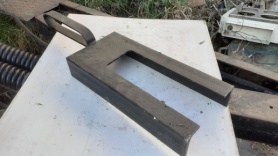 Подпятник12100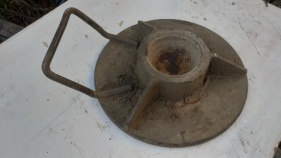 Долото лопастное шнековое б/у13500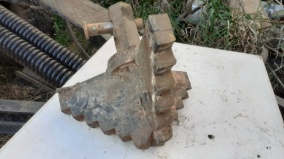 Серьга для подъема буровой колонны12600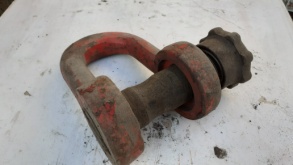 Палец шнековый5200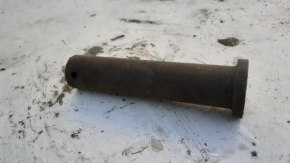 Коронка баровая 132 мм21550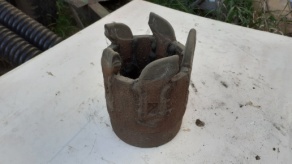 Коронка усиленная 151 мм1 2000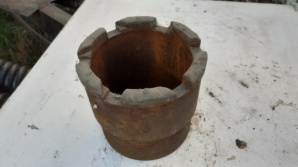 Долото 3-х шарошечное типа ОК-ВП. 269,9 мм142000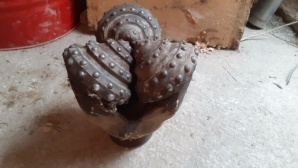 Долото 3-х шарошечное типа С-ЦВ 151 мм118000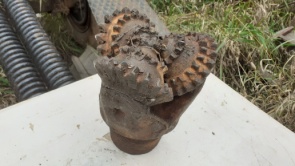 Коронка СМ-4 76 мм12350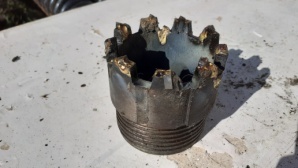 Коронка СМ-4 93 мм17430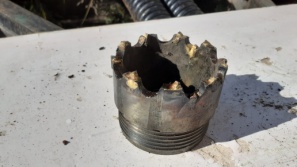 Коронка СМ-5 93 мм79400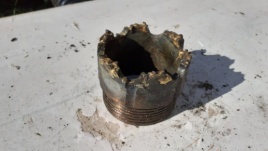 Коронка СА-5 76 мм134350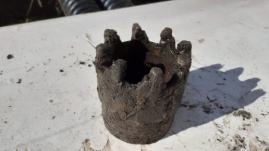 Коронка СА-6 76 мм26330Коронка СА-6 112 мм21650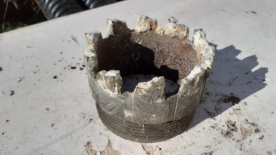 Коронка СА-6 132 мм24700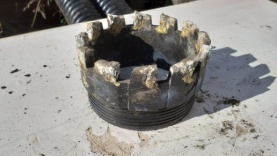 Коронка СМ-4 151 мм20550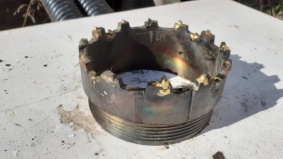 Коронка СМ-5 151 мм60570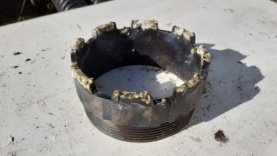 Коронка СА-6 151 мм11850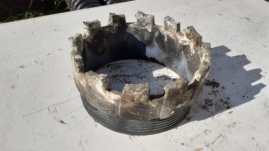 Коронка СМ-5 132 мм99550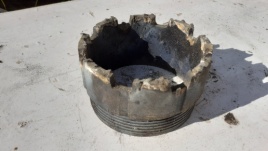 Коронка СМ-5 112 мм49450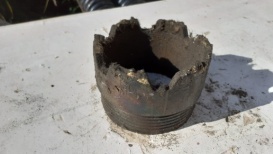 Коронка СА-4 132 мм6650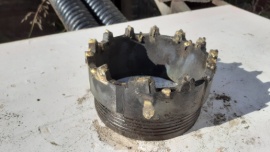 Петля на обсадную трубу31850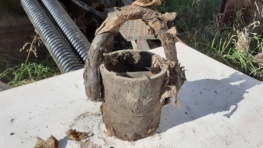 Насадка шестигранная шнекового бурения5750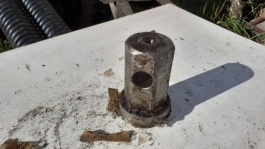 Стакан для шнекового бурения шестигранный5550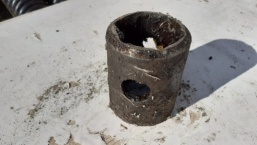 Насадка шестигранная с резьбой1750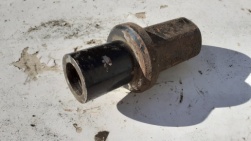 Труборазворот РТ-1200 б/у115000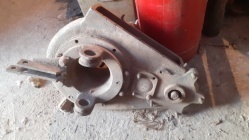 Удлиннитель для шнекового бурения 76 мм13200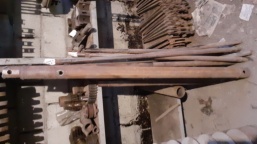 Шнек 180 мм, 1,8 м б/у12500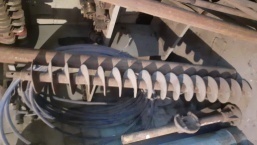 Шнек с резьбой 110 мм, 1,0 м2850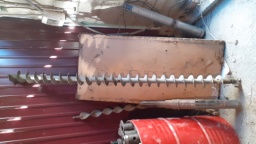 Штанги буровые 42 мм.5 м – 10 шт.4 м. – 7 шт.1500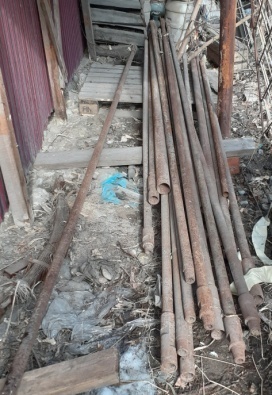 